Диагностика и мониторинг в работе методического кабинета.   Важным показателем результативности деятельности методического кабинета является обеспечение качества образовательных услуг. В этом большое значение имеет повышение квалификации педагогов.Результаты прохождения аттестации учителей и аттестации учреждений образования.   За прошедший 2018-2019 учебный год аттестацию прошли     педагогов.  Из них получили категорию педагог- мастер – 2 педагога, педагог- исследователь – 28, педагог-эксперт – 6, педагог-модератор – 2.                    Итоги аттестации руководителей кружков.Аттестация педагогических работников КГУ «Школы-гимназии № 6 имени Абая Кунанбаева» проводилась в соответствии с Правилами и условиями проведения аттестации педагогических работников и приравненных к ним лиц, занимающих должности в организациях образования, реализующих общеобразовательные учебные программы дошкольного, начального, основного, среднего, общего среднего, образовательные программы технического и профессионального, послесреднего образования. Приказ Министра образования и науки Республики Казахстан от 27 января 2016 года № 83. Одним из направлений работы по оказанию методической помощи педагогическим работникам в до аттестационный, аттестационный периоды являлось психологическое сопровождение.  Следует отметить, что многие педагоги награждены грамотами отдела образования г. Степногорска. Разнообразие форм аттестации позволило педагогам выбрать ту из них, которая в наибольшей степени соответствует их профессиональным возможностям и личностным особенностям. В целом педагоги подтвердили хорошую методическую, теоретическую, психолого-педагогическую подготовку.На основании вышеизложенного можно сделать следующие выводы:- аттестация в 2018-2019 учебного года в целом завершена успешно;- методическое и организационное обеспечение аттестации осуществлялось в соответствии с нормативно-правовой базой, по плану, в установленные графиком сроки;- анализ аттестационных материалов показал неуклонный рост профессиональной компетентности педагогов. Позитивные и негативные тенденции в работе методической службы региона.                                     Позитивные тенденцииЗаинтересованное участие педагогов в подготовке и проведении методсоветов.Включение каждого педагога в анализ результатов учебной деятельности школы.Заинтересованность педагогов в выработке мотивационной сферы учения.Создание благоприятного климата методсоветов.«Үш тілде оқыту – заман талабы» — «Трехъязычие – веление времени» — «Trilingual – the imperative of time»   В ноябре 2015 года в Казахстане была утверждена Дорожная карта развития       трехъязычного образования на 2015-2020 годы. Она направлена на изучение трех языков: казахского, русского и английского.  В современном казахстанском обществе владение казахским, русским и английскими языками становится неотъемлемым компонентом личной и профессиональной деятельности человека. Полиязычное образование нужно для воспитания конкурентноспособного специалиста, коммуникабельной личности, способного жить в мире и согласии, уважающего прежде всего свою культуру и культуру других. Программа полиязычного образования, внедряемая в Казахстане, является уникальной, так как обучение на трех языках вводится одновременно и параллельно.Деятельность учителя в процессе предметно-языкового обучения на уроке включает в себя:Раскрытие перед учениками алгоритма их деятельности при предметно-языковом интегрированном обучении.Предоставление тематической (предметной) информации на английском языке (устный рассказ, беседа, письменный текст, видеоматериал и т.д.).Предоставление различных средств предметно-языкового обучения физике, химии, биологии и информатике для полноценной работы ученика: словари, дидактические карточки, сопоставительные схемы, карточки визуальной поддержки и т.д.Оказание помощи учащимся в процессе работы с использованием метода CLIL.Проверка результатов предметно-языковой работы учащихся.Подведение итогов работы.Таким образом, для организации процесса предметно-языкового обучения физике, химии, биологии и информатике, учитель может использовать различные методы, методические приемы, средства и формы организации учебной деятельности, выбор которых зависит от целей и задач урока, содержания изучаемого тематического (предметного) материала и уровня предметной и языковой подготовки учащихся.Учитель должен обладать следующими профессиональными знаниями и умениями:
— знаниями программных средств, методов и приемов, способствующих реализации предметно-языкового интегрированного обучения;
— умениями применять эти знания на практике, то есть соответствующей технологией обучения;
— навыками ведения педагогического исследования;
— знание возрастной психологии, социальной психологии и психологии педагогического труда;
— способность к творчеству и импровизации, индивидуальный творческий почерк, неординарность;
— умение анализировать, обобщать опыт своей работы.Для эффективного проведения интегрированных уроков необходимы следующие условия:
— правильное определение объекта изучения, тщательный отбор содержания урока;
— профессиональные качества педагогов, обеспечивающие творческое сотрудничество учителей и учащихся при подготовке урока;
— включение самообразования учащихся в учебный процесс;
— использование методов проблемного обучения, активизация мыслительной деятельности учащихся на всех этапах урока;
— продуманное сочетание индивидуальных и групповых форм работы;
— обязательный учет возрастных психологических особенностей обучающихся.            Критерий эффективности интегрированных уроков:
— активизация познавательной творческой деятельности учащихся, развитие познавательного интереса через проблемное обучение;
— вовлечение учащихся в самостоятельную практическую деятельность;
— развитие исследовательских навыков и умения принимать самостоятельное решение;
— формирования у учащихся современных представлений о целостности и развития природы;
— формирование системного мышления и глубокое осознанное усвоение понятий.   Сегодняшние школьники имеют возможность самостоятельно осваивать информационное пространство, задача же учителя – скорректировать их интересы, создать потребность находить информацию и осмысливать ее. В условиях демократизации общества учащиеся, выступая субъектами учебной деятельности, готовятся совершать собственные открытия. Осуществление использования метода предметно-языкового обучения помогает формированию у учащихся цельного представления о явлениях природы и взаимосвязи между ними.  Предметно-языковая интеграция выполняет в обучении ряд функций и планирование их помогает учителю успешно реализовать все эти функции, предусмотреть все разнообразие их видов на уроках, в домашней и внеклассной работе учащихся.  Современного ученика сегодня очень трудно чем-либо удивить. Поэтому основная задача современного педагога правильно преподнести учебную информацию. Такой процесс возможен только при использовании учителем новых технологий, которые позволяют сделать урок более наглядным, содержательным и более интересным для нынешнего поколения.   Сегодняшние выпускники школ — это дети, не только выросшие и воспитанные, но и родившиеся уже в новом столетии. Современное образование должно стать именно тем импульсом, который способен пробуждать творчество, направлять человека к действию, воспитывать правильный образ жизни.     Качественное, грамотное и правильное образование дает возможность выпускникам наших школ быть коммуникативно-адаптированными в любой среде, поможет стать конкурентоспособными, даст молодежи ключ к мировым рынкам, науке и новым технологиям, создаст условия для конструктивного сотрудничества в мировом сообществе.  Применяя элементы технологии сотрудничества, технологии личностно - ориентированного обучения, информационно-коммуникационной технологии, принципы Программы трехуровневых курсов, Александр Евгеньевич Кинцель добивается отличных результатов. Результатом его работы является ежегодное поступление учеников на гранты в высшие медицинские учебные заведения Казахстана, России, США.    На уроках биологии А.Е.Кинцель чередует задания и фронтальные беседы на английском и русском языках, это даёт возможность свести к минимуму, такие явления, как тревожность учащихся, плохо владеющих английским языком, психологический дискомфорт при работе и необходимости устных ответов на таких уроках. 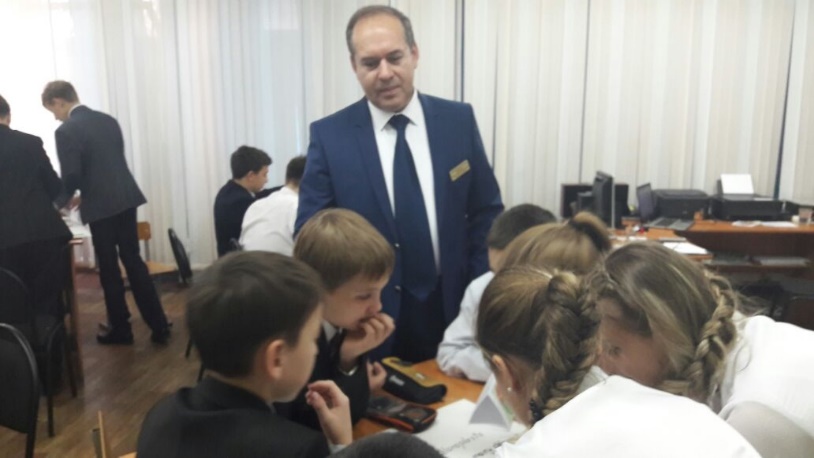 Международные конкурсы, олимпиадыРеспубликанские конкурсы, олимпиадыОбластные конкурсы, олимпиадыГородские конкурсы, олимпиадыОППОГЭСАвторская программа343517103№                ФИО Категория1.Кинцель Александр ЕвгеньевичПрисвоена высшая категория руководителя кружка «Юный инспектор движения»2.Батанина Ирина ЮрьевнаПрисвоена первая категория руководителя вокального кружка3.Такеева Ляззат КазиевнаПрисвоена первая категория руководителя вокального кружка